尊敬的女士/先生：1	我谨在此通知，国际电信联盟（ITU）将继续组织关于“打击假冒和失窃ICT设备”的系列网络研讨会和讲习班。第2期：“全面打击假冒电信/ICT设备及盗窃移动设备的行为”将于2023年10月13日欧洲中部夏令时（CEST）9时30分至17时30分在瑞士日内瓦国际电联总部以实体会议的形式举行，并可远程参与。有关会议室的详细信息将在国际电联总部入口处的屏幕上显示。2	本次讲习班将与2023年10月10日至20日在同一地点举行的ITU-T第11研究组会议同时进行。3	本次讲习班将发挥重要作用，汇集不同的关键利益攸关方，包括各国际组织的代表，以解决各方日益增长的、对打击ICT设备假冒及移动设备失窃问题的关切。4	本次讲习班旨在为所有利益攸关方和国际组织提供一个平台，就阻止假冒ICT设备在世界范围内的蔓延和流通以及阻止被盗移动设备的流通方面存在的潜在途径交换意见。通过讲习班还可以讨论国际电联和其他国际组织在这些问题上的潜在合作方向。5	讲习班仅使用英文。6	讲习班向国际电联各成员国、部门成员、部门准成员和学术机构以及来自国际电联成员国的任何希望为该项工作做出贡献的个人开放。这包括同为国际、区域和国家组织成员的个人、感兴趣的利益攸关方，包括电信运营商、监管机构、标准制定组织（SDO）和金融机构。参加讲习班是免费的，不会授予任何参会补贴。7	所有与讲习班相关的信息，包括日程草案，都将发布在活动网站上：https://itu.int/go/WS-CS-02。活动网页将随着更多信息的出现定期进行更新。鼓励与会者定期查看网页上的更新信息。8	国际电联的主要会议室区域设有无线局域网设施，供代表使用。详细信息可在ITU-T网站上查阅（https://www.itu.int/ITU-T/edh/faqs-support.html）。9	一些日内瓦酒店为出席国际电联会议的代表提供优惠价格，并提供一张免费使用日内瓦公共交通系统的交通卡。参加优惠活动的酒店名单以及如何申请折扣的指南，可查阅以下网站：https://itu.int/travel/。10	为便于电信标准化局就本次讲习班的组织做出必要安排，希望您能尽快、且不迟于2023年10月6日填写在线表格进行注册。请注意，讲习班与会者必须进行预注册，且预注册仅以在线方式进行。11	谨在此提醒您，一些国家的公民需要获得签证才能进入瑞士并在瑞士逗留。签证必须在讲习班开始前至少四个星期申请，并从代表瑞士驻贵国的办事机构（大使馆或领事馆）申领，如贵国没有此类机构，则请向驻离出发国最近的国家的此类机构申请并领取。如果遇到问题，国际电联可根据国际电联成员国、部门成员、部门准成员或学术成员向电信标准化局提出的正式请求与相关瑞士当局接触，以便为发放签证提供方便，但仅限在所述的四周内。提出任何此类请求都应在活动前四周在注册表上勾选相应方框。相关问询请发至国际电联差旅科（travel@itu.int），上面注明“visa support”（“签证协助”）。顺致敬意！电信标准化局主任
尾上诚藏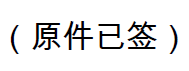 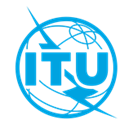 国 际 电 信 联 盟电信标准化局国 际 电 信 联 盟电信标准化局2023年7月5日，日内瓦2023年7月5日，日内瓦文号：TSB第119号通函TSB活动/DATSB第119号通函TSB活动/DA致：-	电联各成员国主管部门；-	ITU-T部门成员；-	ITU-T准成员；-	国际电联学术成员致：-	电联各成员国主管部门；-	ITU-T部门成员；-	ITU-T准成员；-	国际电联学术成员联系人：Denis ANDREEVDenis ANDREEV致：-	电联各成员国主管部门；-	ITU-T部门成员；-	ITU-T准成员；-	国际电联学术成员致：-	电联各成员国主管部门；-	ITU-T部门成员；-	ITU-T准成员；-	国际电联学术成员电话：+41 22 730 5780+41 22 730 5780致：-	电联各成员国主管部门；-	ITU-T部门成员；-	ITU-T准成员；-	国际电联学术成员致：-	电联各成员国主管部门；-	ITU-T部门成员；-	ITU-T准成员；-	国际电联学术成员传真：+41 22 730 5853+41 22 730 5853致：-	电联各成员国主管部门；-	ITU-T部门成员；-	ITU-T准成员；-	国际电联学术成员致：-	电联各成员国主管部门；-	ITU-T部门成员；-	ITU-T准成员；-	国际电联学术成员电子邮件：tsbevents@itu.inttsbevents@itu.int抄送：-	ITU-T各研究组主席与副主席；-	电信发展局主任；-	无线电通信局主任；-	国际电联区域代表处负责人抄送：-	ITU-T各研究组主席与副主席；-	电信发展局主任；-	无线电通信局主任；-	国际电联区域代表处负责人事由：国际电联关于“打击假冒和失窃ICT设备”的讲习班
第2期：“全面打击假冒电信/ICT设备及盗窃移动设备的行为”
（日内瓦，2023年10月13日）国际电联关于“打击假冒和失窃ICT设备”的讲习班
第2期：“全面打击假冒电信/ICT设备及盗窃移动设备的行为”
（日内瓦，2023年10月13日）国际电联关于“打击假冒和失窃ICT设备”的讲习班
第2期：“全面打击假冒电信/ICT设备及盗窃移动设备的行为”
（日内瓦，2023年10月13日）国际电联关于“打击假冒和失窃ICT设备”的讲习班
第2期：“全面打击假冒电信/ICT设备及盗窃移动设备的行为”
（日内瓦，2023年10月13日）